BR104 Women's Perano long sleeve blouseManufacturer Code: 2215Cotton rich, high quality, easy care. 

Fabric
60% Cotton, 40% Polyester Size
8 10 12 14 16 18 20 
Length - Regular Cotton-rich long sleeve blouse designed for fit, comfort and style. Easycare and easy- iron. Machine washable. 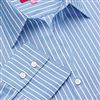 Blue/ WhiteStripe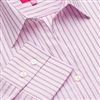 Pink/ GreyStripe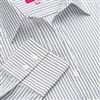 White/ GreyStripe